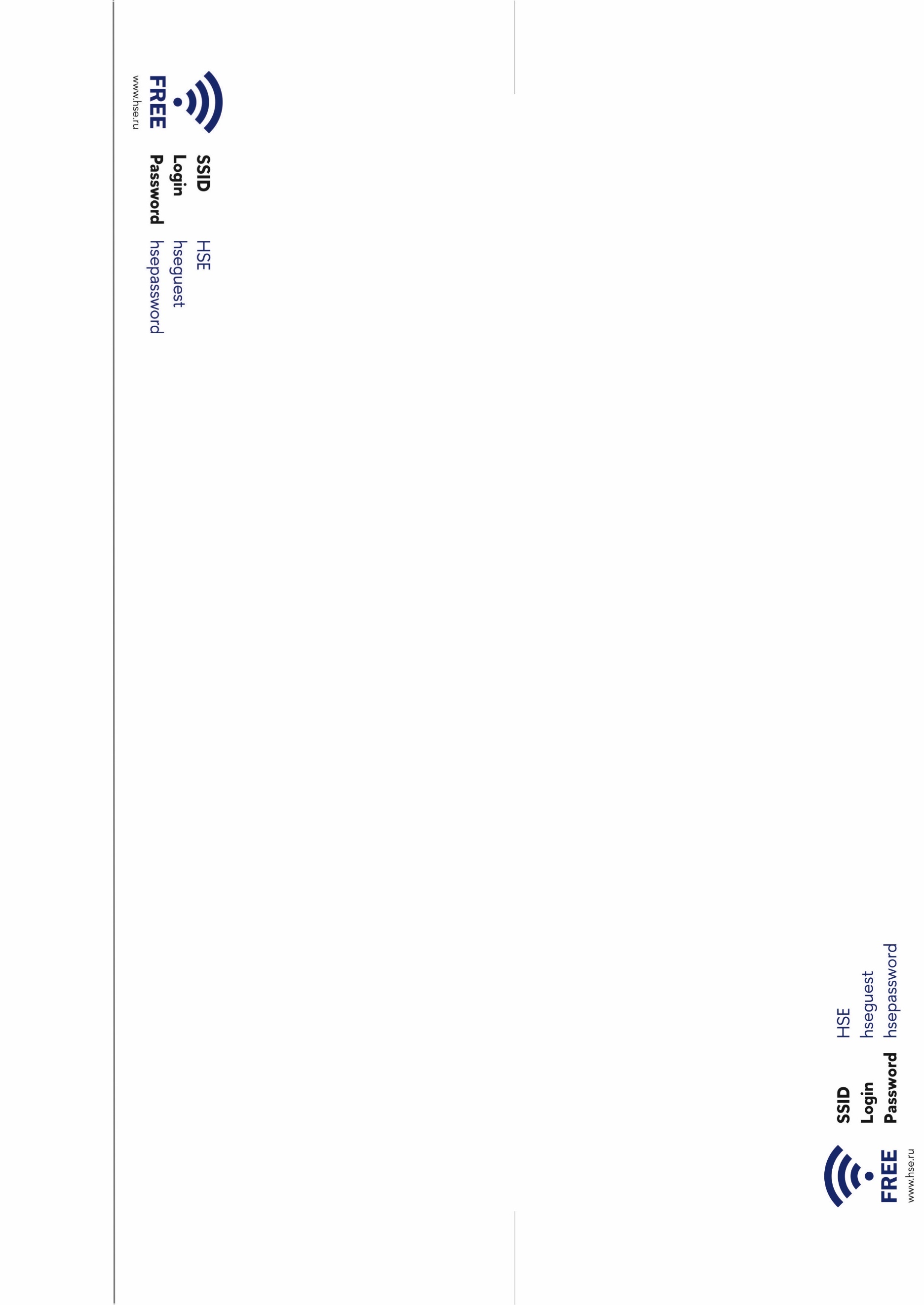 «фамилия»
«имя» «фамилия»
«имя» 